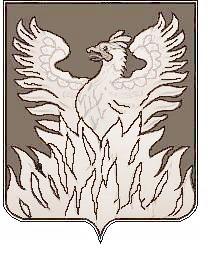 СОВЕТ ДЕПУТАТОВмуниципального образования «Городское поселение Воскресенск» Воскресенского муниципального района Московской области___________________________________________________Р Е Ш Е Н И Еот _27.10.2017 г.__№ __381/58__Об утверждении методики определения годовой платы за право размещения нестационарных торговых объектов на земельных участках, находящихся в муниципальной собственности, а также на земельных участках, государственная собственность на которые не разграничена, находящихся на территории городского поселения Воскресенск Воскресенского муниципального района Московской областиВ соответствии с Гражданским кодексом Российской Федерации, Федеральным законом от 06.10.2003 № 131-ФЗ «Об общих принципах организации местного самоуправления в Российской Федерации», Федеральным законом от 28.12.2009 № 381-ФЗ «Об основах государственного регулирования торговой деятельности в Российской Федерации», Федеральным законом от 26.07.2006 № 135-ФЗ «О защите конкуренции»Совет депутатов муниципального образования «Городское поселение Воскресенск» Воскресенского муниципального района Московской области РЕШИЛ:1. Утвердить методику определения годовой платы за право размещения нестационарных торговых объектов на земельных участках, находящихся в муниципальной собственности, а также на земельных участках, государственная собственность на которые не разграничена, находящихся на территории городского поселения Воскресенск Воскресенского муниципального района Московской области (Приложение)2. Разместить (опубликовать) настоящее решение на Официальном сайте Городского поселения Воскресенск в соответствии с Уставом муниципального образования «Городское поселение Воскресенск» Воскресенского муниципального района Московской области.3. Настоящее решение вступает в силу с момента опубликования.4. Контроль за исполнением настоящего решения возложить на председателя постоянной депутатской комиссии по бюджету, налогам, кредитной и инвестиционной политике Слепова С.С. и первого заместителя руководителя администрации городского поселения Воскресенск Кривоногова М.Г.Глава городского поселения Воскресенск					 А.С. ВладовичПриложение к Решению Совета депутатов муниципального образования «Городское поселение Воскресенск»Воскресенского муниципального района Московской области от 27.10.2017 г. № 381/58Методика определения годовой платы за право размещения нестационарных торговых объектов на земельных участках, находящихся в муниципальной собственности, а также на земельных участках государственная собственность на которые не разграничена находящихся на территории городского поселения Воскресенск Воскресенского муниципального района Московской областиФормула для расчета начальной (минимальной) цены договора (цены лота) на право размещения нестационарного торгового объекта на территории городского поселения Воскресенск Воскресенского муниципального района:Ц= С x К спец  х S х N, где:Ц – цена предмета конкурса (руб. за год);С – среднее значение удельных показателей кадастровой стоимости земель на территории городского поселения Воскресенск Воскресенского муниципального района, утвержденные распоряжением Министерства экологии и природопользования Московской области от 27.11.2013 № 566-РМ «Об утверждении результатов государственной кадастровой оценки земельных участков в составе земель населенных пунктов Московской области» по виду разрешенного использования «Земельные участки, предназначенные для размещения объектов торговли, общественного питания и бытового обслуживания» (устанавливается в зависимости от кадастрового квартала, в котором расположен нестационарный торговый объект)К спец – коэффициент специализации товаров и услуг, реализуемых в НТО (согласно мониторинга утвержденных сходных методик по Московской области)S – площадь нестационарного торгового объекта (взяты средние размеры НТО, утвержденные Распоряжением Министерства потребительского рынка и услуг МО от 02.06.2014 № 16РВ-34 (с изменениями))  Для  расчета годовой платы (начальной цены аукциона) за площадь (S) нестационарного торгового объекта принять:киоск – 10 кв.мпавильон – 30 кв.мобъект мобильной торговли - 10 кв.м.N-  количество месяцев, в течении которого функционирует НТОПримерный расчет  Начальной цены (годовой платы) : г. Воскресенск2424,28 х 0,2 х 10 х12=  58 182,7  руб.  в год  (в месяц 4848,6 руб.)2424,28 х 0,1 х 10 х12=  29 091,4  руб.  в год  (в месяц 2424,3 руб.)д. Маришкино 1127,97 х 0,2 х 10 х 12= 27 071,3 руб.  в год (в месяц 2255,9 руб.) 1127,97  х 0,1 х 10 х12= 13 535,6 руб.  в год  (в месяц 1127,9 руб.)д.Трофимово1158,64 х 0,2 х 10 х 12= 27 807,4 руб.  в год (в месяц 2317,3 руб.) 1158,64  х 0,1 х 10 х12= 13 903,7 руб.  в год  (в месяц 1158,6 руб.)д. Чемодурово 1130,08 х 0,2 х 10 х 12= 27 121,9 руб. в год (в месяц 2260,2 руб.) 1130,08  х 0,1 х 10 х12= 13 560,9 руб.  в год  (в месяц 1130,1 руб.)д. Хлопки 1132,17 х 0,2 х 10 х 12= 27 172,1 руб. в год (в месяц 2264,3 руб.) 1132,17  х 0,1 х 10 х12= 13 586,0 руб. в год  (в месяц 1132,2 руб.)N п/пN п/пПеречень специализацийПеречень специализацийКоэффициент специализации НТОК спец         1.         1.Продукция общественного питанияПродукция общественного питания0,2 2. 2.Продовольственные товары:Продовольственные товары:Продовольственные товары:2.1.2.1.Мясо и мясопродукты, колбасы, полуфабрикаты, рыба и рыбопродукты, полуфабрикаты, продукты питания без продажи табачной продукции, Фрукты, овощи, сухофрукты, бахчевые культуры, квас, сельхозкультуры, мороженоеМясо и мясопродукты, колбасы, полуфабрикаты, рыба и рыбопродукты, полуфабрикаты, продукты питания без продажи табачной продукции, Фрукты, овощи, сухофрукты, бахчевые культуры, квас, сельхозкультуры, мороженое0,22.2.2.2.Хлеб и хлебобулочные изделия, «Подмосковный фермер»Молоко и молокопродуктыХлеб и хлебобулочные изделия, «Подмосковный фермер»Молоко и молокопродукты0,13.3.Непродовольственные товары:Непродовольственные товары:Непродовольственные товары:3.1.Печатная продукция, сувениры, игрушки, детские игры, изделия народных промыслов, цветы, многолетние и однолетние растения, рассада, одежда, галантерея, хозяйственные товары, бытовая химия и т.п.Печатная продукция, сувениры, игрушки, детские игры, изделия народных промыслов, цветы, многолетние и однолетние растения, рассада, одежда, галантерея, хозяйственные товары, бытовая химия и т.п.0,20,24.Бытовые услугиБытовые услуги0,20,25.Ритуальные принадлежностиРитуальные принадлежности0,20,26.Прочие, в том числе мед. техника, страховые услугиПрочие, в том числе мед. техника, страховые услуги0,20,2